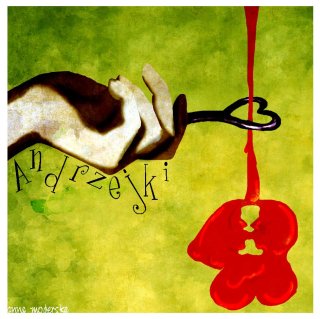 Zapraszamy na zabawę Andrzejkową Zespołu Świetlic Środowiskowych                                  Kiedy? 24 listopada 2017Gdzie? Klub Kotłownia, ul. Barbackiego 64                    Czas? 15.30-17.30Ilość osób z każdej świetlicy: 5 (prosimy do 21 XI określić liczbę dzieci z danej świetlicy)Mile widziane: strój, dobry humor, tańce i śpiewZapewniamy: 2 godziny dobrej zabawy, wróżby i poczęstunek dla każdego uczestnikaZAPRASZAMY!